STRUČNÉ SCHÉMApovinných kroků v přípravě, realizaci a udržitelnosti projektu(zejména způsob schvalování v rozhodných orgánech kraje)Projekty řízené krajským úřademProjekty kraje řízené nebo administrované prostřednictvím agenturyIndividuální projekty příspěvkových organizacíPlatí pro všechny výše uvedené subjekty/projektyČ.Název aktivityPopis aktivityOdkaz na předpisNutnost projednáníNutnost projednání1Zařazení projektu do Regionálního akčního plánu (zásobníku projektů -RAP)Zařazení projektu provede odbor/agentura/příspěvková organizace (dle typu projektu- viz předpis) vyplněním formuláře v elektronické databázi projektů. Vzor materiálu je v příloze č. 1 Předpisu. Čl. III/1Čl. XI/1Čl. XIX/1RKKZKK2Předběžné schválení předprojektové a projektové přípravy projektuRada rozhodne o předběžné přípravě a realizaci projektu. V době projednávání tohoto materiálu v radě musí už projekt být zařazen v zásobníku projektů RAP (viz bod č. 1). Schválení materiálu v radě již znamená, že je možné na projektu zahájit přípravné práce (tzn. i finančně). Vzor materiálu je v příloze č. 2 Předpisu.Čl. III/2Čl. XI/2Čl. XIX/2RKK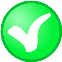 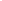 ZKK3Zařazení projektu do APPRKK a závazný příslib financováníJedná se o materiál, kterým je finálně odsouhlaseno zařazení projektu nejen do Akčního plánu, ale zároveň i do rozpočtového výhledu.  Vzor materiálu je v příloze č. 3 Předpisu. Materiál musí ale být kromě rady projednán a následně schvalován i zastupitelstvem. Čl. III/3Čl. XI/3Čl. XIX/3RKKZKK4RealizaceV průběhu realizace se individuálně podávají materiály do rady a zastupitelstva dle typu projektu v souladu s aktuální legislativou a typem projektu a aktivit (např. ve vazbě na konaná výběrová řízení) a dále v případě, že se jedná o řešení finančních postihů apod. Tyto aktivity jsou řešeny individuálně u každého projektu, tzn. NENÍ VZOR MATERIÁLU.Čl. V+VIIČl. XIII+XVČl. XXI+XXIIIHlava čtvrtáRKKZKK5Ukončení projektu- věcné a finančníPo ukončení věcné a finanční realizace (tedy je na účtu kraje připsána poslední platba podílu EU za projekt) je předložena radě a zastupitelstvu informace o výsledku realizace projektu vč. informace o finančních tocích v rámci projektu (tedy i informace o případných neuznatelných výdajích a zdůvodnění). Vzor materiálu je v příloze č. 4 Předpisu. Po projednání materiálu v zastupitelstvu je informace o výsledku mailem přeposlána vedoucím projektu na vedoucí odboru finančního. Čl. V/6Čl. XIII/6Čl. XXII/6RKKZKK6Doba udržitelnosti I v době udržitelnosti mohou nastat neočekávané okolnosti, které je (v souladu s platnou legislativou a vnitřními předpisy kraje) třeba řešit. Může se např. jednat o situaci, kdy je po následné kontrole v rámci užitelnosti vyměřen finanční odvod atp. Tyto aktivity jsou řešeny individuálně u každého projektu, tzn. NENÍ VZOR MATERIÁLU.Čl. VIČl. XIVČl. XXIIHlava čtvrtáRKKZKK7Ukončení projektu- po době udržitelnostiPo naplnění lhůt stanovených v podmínkách udržitelnosti je zpracována závěrečná zpráva o naplnění podmínek udržitelnosti projektu. Informace obsahuje i zprávu o finančních tocích v rámci projektu a udržitelnosti (tedy i info o provozních výdajích a o případných neuznatelných výdajích a zdůvodnění). Zpráva je předložena radě a zastupitelstvu. Materiál k projednání bude obsahově analogický jako v případě ukončení projektu věcného a finančního. Lze tedy jako vzor využít materiál Z BODU Č. 5.Čl. IXČl. XVIIČl. XXIVRKKZKK8Archivace projektuPo ukončení udržitelnosti projektu je zajištěna archivace dle typu řízení projektu (např. projekty řízené krajským úřadem, prostřednictvím agentury atp.).Čl XČl. XVIIIČl. XXVRKKZKK